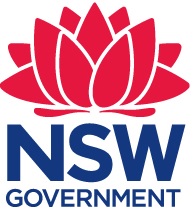 NSW Physical Sciences FundRound 2 2020Preliminary applicationGeneral instructionsPreliminary application form and attachmentsPlease answer the questions using the text boxes provided and keep your responses to the specified word limit.Please only provide attachments listed in the application checklist. Excess documentation cannot be considered. Ensure that the declaration is signed by an authorised representative of your organisation.VideoPlease provide a two-minute video with your application. The video should clearly explain:the problem the invention solvesthe scientific and technological basis for the device/system (including imagery of the device/system)how the device/system workshow the funding would be used to drive commercialisationHow to submit your applicationYou must submit an electronic copy of the application (in PDF format) and video to raap.grants@chiefscientist.nsw.gov.au.Preliminary applications must be named following the naming convention of: ‘PSF2020_organisationname’ and ‘PSF2020_organisationname_attachmentname’ for attachments.Application checklist Completed preliminary application form (PDF format) High-resolution image of the device/system (jpg format.). This could be inserted into the application form.  Financial statements for FY2018/19  Balance sheet and profit-and-loss statements for FY2018/19 and estimate for FY2019/20 Evidence of technical feasibility  Evidence of commercial feasibility (or how you plan to acquire the evidence)  Evidence of intellectual property status (patentability assessment)  Video Timeline3 April 2020		Preliminary applications open28 May 2020		Preliminary applications closeAugust 2020 		Shortlisted applicants present to the Expert PanelSeptember 2020	Full applications requestedOctober 2020		Shortlisted applicants present to the Expert Panel December 2020	Successful applicants announcedPlease note dates are subject to change.Device/system overview (maximum 500 words)Describe the problem you are trying to solve.Describe how your device/system will solve it. Please attach or paste a diagram or high-resolution image of the device/system in jpg format.Describe all potential direct and indirect benefits of your device/system to NSW, Australia and the world. Project plan List your top three project goals. Describe the current stage of development of your device/system and describe how the PSF grant would be used to advance commercialisation of your project. You must include a project timeline (assuming expenditure from January 2021) and project costs. (maximum 300 words)Estimate the percentage of your project activities that will be conducted in NSW.Fill in the Technology Readiness Level Scale to indicate the current development stage of the device/system and the expected development stage if you receive a PSF grant. Refer to Appendix 1 for more information on the Technology Readiness Level Scale to assist with your response.Technology of the device or systemPlease describe the scientific/technological basis of your device/system and state when you started the project (maximum 200 words). Please answer clearly and directly. Please refer to any evidence of technical and feasibility studies but do not include these documents. Additional documents will be requested if needed. Commercial case Who is going to pay for your device/system? How big is that market? (maximum 200 words)How many potential customers have you met? What is their feedback on your device/system? (maximum 200 words)What is your competitive advantage? (maximum 200 words)What are the competing technologies/solutions currently available both locally and internationally? (maximum 200 words)What are the names of your competitors (in the market and other research institutions)? (maximum 200 words) If you have external partners, please name them and describe how you will work with them on this project. (maximum 200 words)Describe your business model and proposed distribution channel(s). (maximum 200 words)Financial information If you are a company applicant, please fill in the following table of financial information:Please attach to this application your balance sheet and profit and loss statements for FY2018/19 and estimate for FY2019/20. List any external funding (public and/or private) you have received for the project and name the funding parties. (maximum 150 words)Describe the key elements of your intellectual property portfolio (e.g. patents, trade secrets, trademarks, etc.) and how you plan to build and protect this portfolio in your key geographical target markets. (maximum 250 words)Project personnel Who are the key members of your project team, where are they based and what is their relevant experience? (maximum 300 words)References Please provide the details for two referees (e.g. academics or industry representatives) who can provide information on the relevance of your device/system.If your referees are contacted, all information provided to the Office of the NSW Chief Scientist & Engineer and the PSF Expert Panel will maintain strictly confidential and used solely to verify the strength of the application.Referee 1:Referee 2:CEO/Vice Chancellor/Director’s DeclarationI ______________________________________ (Name of CEO/Vice Chancellor/Director or delegate) from ____________________________________________ (name of applicant organisation) declare that the information provided in this application form is true and correct. I understand that this application may be circulated to third parties as required by the secretariat or the PSF Expert Panel. I provide consent for the primary contact details and lay description of the device or system (non-commercial in confidence), along with a brief summary of the project to be forwarded to third parties so they may make contact if they can assist.Position: _____________________________Signature: ____________________________Date: ________________________________Appendix 1 – Technology Readiness Level ScaleOrganisationDevice or system nameFunding requestContact personContact numberContact emailWebsiteProject goals1.2.3.     %Technology Readiness Level123456789NowAt project end2018/192019/20 (or forecast)2020/21(forecast)2021/22 (forecast)Sales RevenueGross ProfitOperating ProfitCurrent Assets (on June 30)Current Liability (on June 30)Name:Position:Organisation:Phone number:Email:Name:Position:Organisation:Phone number:Email:TRLTRL DescriptionEvidence of Achievement1Basic principles observed and reportedPublished research that identifies the principles that underlie this technology2Technical Device/System concept formulatedPractical applications (e.g. devices) of the basic principles of the invention3Technical proof of concept demonstrationThe basic performance of the invention is demonstrated in a laboratory setting4Alpha prototype validation in laboratory environmentA simple prototype is developed, and its performance is demonstrated in a laboratory environment. The performance indicates its potential for solving a community need5Beta prototype validation in clinical environmentA more advanced prototype is developed, and its performance is demonstrated in a community environment and further end-user feedback is gained for the final design phase6Final Device/System design validation with clinical pilot studyThe design of the device or system is frozen, and a small number of devices/systems are manufactured, and a pilot study is conducted by a key opinion leader. A pilot study report is prepared showing the results of the study7Device/System from pilot manufacturing line is being trialled in multiple geographical locationsA larger sample of devices/systems are manufactured and sent to multiple sites in different geographical locations for trialling. The reports from these trials will be used for submissions to regulatory authorities8Device/System is partially approved and in commercial useThe device/system has been approved in limited geographical regions and is in commercial use in those regions9Device/System is fully approved and in commercial use worldwideThe device/system is approved for use worldwide and is in commercial use worldwide